Механизм выдачи и укладки рукава предназначен для механизированной выдачи и укладки рукава всасывающего в пенал.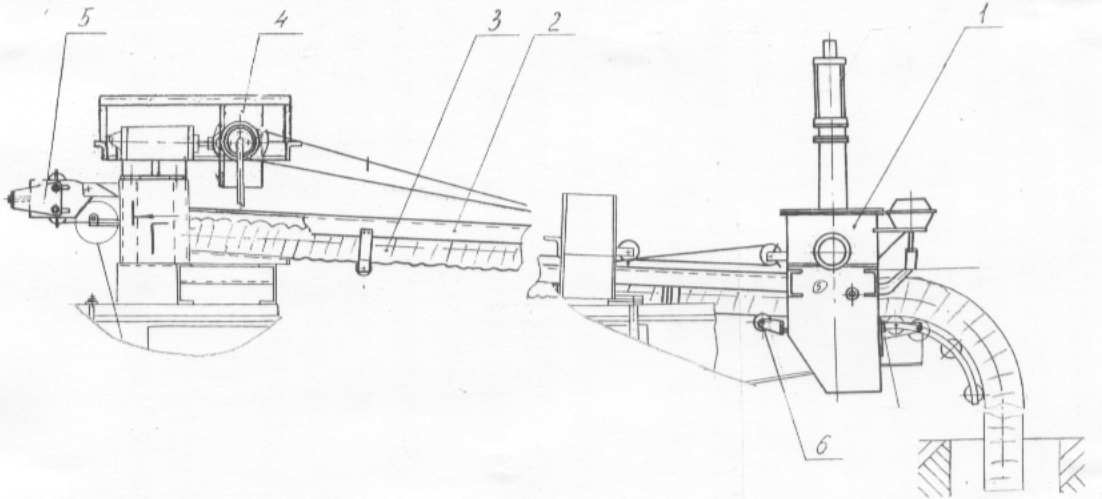   1 - Механизм стыковочный  2 – Пенал  3 – Рукав всасывающий   4 – Пневмопривод  5 – Натяжное устройство  6 – Ролик направляющий                Рисунок  5 – Механизм выдачи и укладки рукава 